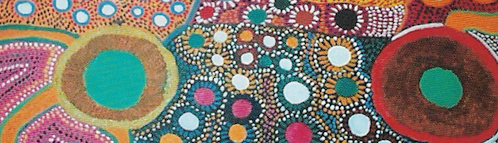 Reclaim the Void Rug hub and community workshop registration form Thanks for your interest in setting up a Reclaim the Void rug hub or offering a Reclaim the Void community workshop. Please use this form to register this, so we can add you to the database, stay in touch and support you. We are also asking you to use some of our promotional material and project explanations for consistency. Once we’ve received your registration, we’ll send you a kit with information, images and templates for posters and social media, along with a few basic guidelines. Your name: Email: Contact phone number: Is this a one-off workshop or an ongoing rug hub? Have you attended a Reclaim the Void workshop or camp?Where are you (surburb/state/country): Where do you plan to meet (if known): When do you plan to meet (if known): Is this a private gathering or via a group/organisation, and if the latter – who? Is it ok to add your workshop or rug hub location and contact details to the website (in other words, are you happy for it to be open to the public)?  Would you like us to do a socials post to promote your workshop or hub? Anything else you’d like to tell us? Thank you! Please send this to vivienne@reclaimthevoid.com.au with ‘Rug hub’ or ‘rug workshop’ as the subject. 